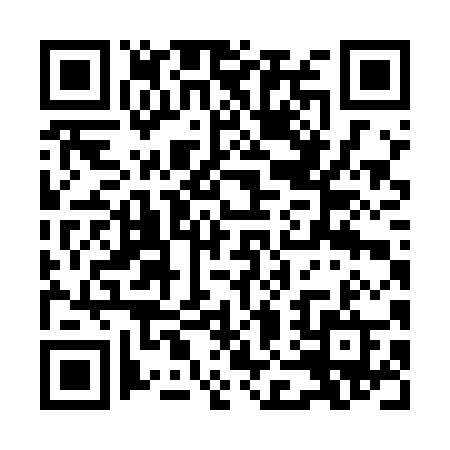 Ramadan times for Ababki, PakistanMon 11 Mar 2024 - Wed 10 Apr 2024High Latitude Method: Angle Based RulePrayer Calculation Method: University of Islamic SciencesAsar Calculation Method: ShafiPrayer times provided by https://www.salahtimes.comDateDayFajrSuhurSunriseDhuhrAsrIftarMaghribIsha11Mon5:295:296:4812:444:076:406:407:5912Tue5:285:286:4712:434:076:406:407:5913Wed5:275:276:4612:434:076:416:418:0014Thu5:255:256:4512:434:086:426:428:0115Fri5:245:246:4312:434:086:426:428:0116Sat5:235:236:4212:424:086:436:438:0217Sun5:225:226:4112:424:086:436:438:0318Mon5:215:216:4012:424:086:446:448:0319Tue5:195:196:3912:414:086:456:458:0420Wed5:185:186:3712:414:086:456:458:0521Thu5:175:176:3612:414:096:466:468:0522Fri5:165:166:3512:414:096:466:468:0623Sat5:145:146:3412:404:096:476:478:0724Sun5:135:136:3312:404:096:486:488:0725Mon5:125:126:3112:404:096:486:488:0826Tue5:105:106:3012:394:096:496:498:0927Wed5:095:096:2912:394:096:496:498:0928Thu5:085:086:2812:394:096:506:508:1029Fri5:075:076:2712:384:096:516:518:1130Sat5:055:056:2612:384:096:516:518:1231Sun5:045:046:2412:384:096:526:528:121Mon5:035:036:2312:384:096:526:528:132Tue5:015:016:2212:374:096:536:538:143Wed5:005:006:2112:374:096:546:548:144Thu4:594:596:2012:374:096:546:548:155Fri4:574:576:1812:364:096:556:558:166Sat4:564:566:1712:364:096:556:558:177Sun4:554:556:1612:364:096:566:568:178Mon4:544:546:1512:364:096:576:578:189Tue4:524:526:1412:354:096:576:578:1910Wed4:514:516:1312:354:096:586:588:20